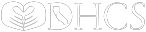 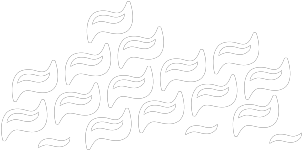 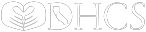 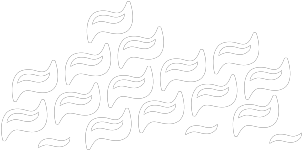 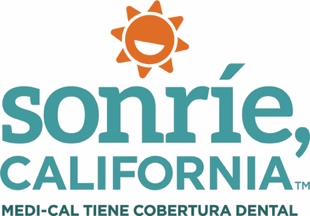 SonríeCalifornia.orgEstimado afiliado de Medi-Cal:Mantener sus dientes sanos es una de las mejores cosas que puede hacer por su salud en general. El cepillado diario y el uso de hilo dental son importantes hábitos saludables, y también lo es visitar al dentista con regularidad.Como afiliados de Medi-Cal, ¡sus beneficios y los de su hijo incluyen cobertura dental!Medi-Cal brinda servicios dentales gratuitos o de bajo costo para ayudar a mantener su salud y la de su sonrisa. Recuerde:• Primer diente o primer cumpleaños. Su bebé debe visitar al dentista en cuanto aparezca su primer diente o antes de su primer cumpleaños, lo que ocurra primero.• Selle hoy para prevenir caries. Hable con el dentista de su hijo sobre los selladores de muelas. Estos recubrimientos de protección ayudan a prevenir caries.• Los beneficios dentales para adultos se han restablecido por completo. A partir del 1.° de enero de 2018, el Departamento de Servicios del Cuidado de la Salud (Department of Health Care Services, DHCS) restableció los beneficios dentales para adultos a los afiliados a partir de los 21 años de edad que tengan cobertura dental completa.Obtenga más información sobre su beneficio dental y encuentre un dentista de Medi-Cal cercano a su domicilio en SmileCalifornia.org o llame a la Línea de Servicio al Cliente al 1-800-322-6384. ¡La llamada es gratuita! Los representantes dentales de Medi-Cal están disponibles para responder sus preguntas de 8:00 a. m. a 5:00 p. m., de lunes a viernes.Ellos pueden ayudarle con los siguientes asuntos:• cómo encontrar a un dentista;• cómo programar una cita de cuidado dental;• cómo obtener más información sobre sus beneficios dentales;• cómo aclarar sus dudas acerca del programa dental de Medi-Cal;• cómo recibir información sobre fraude y abuso;• cómo recibir información sobre la resolución de problemas del cuidado dental. Mencione esta carta cuando llame.Saludos cordiales,Programa Dental de Medi-CalDepartamento de Servicios del Cuidado de la SaludP.O. Box 15539Sacramento, CA 95852-0609 www.denti-cal.ca.gov